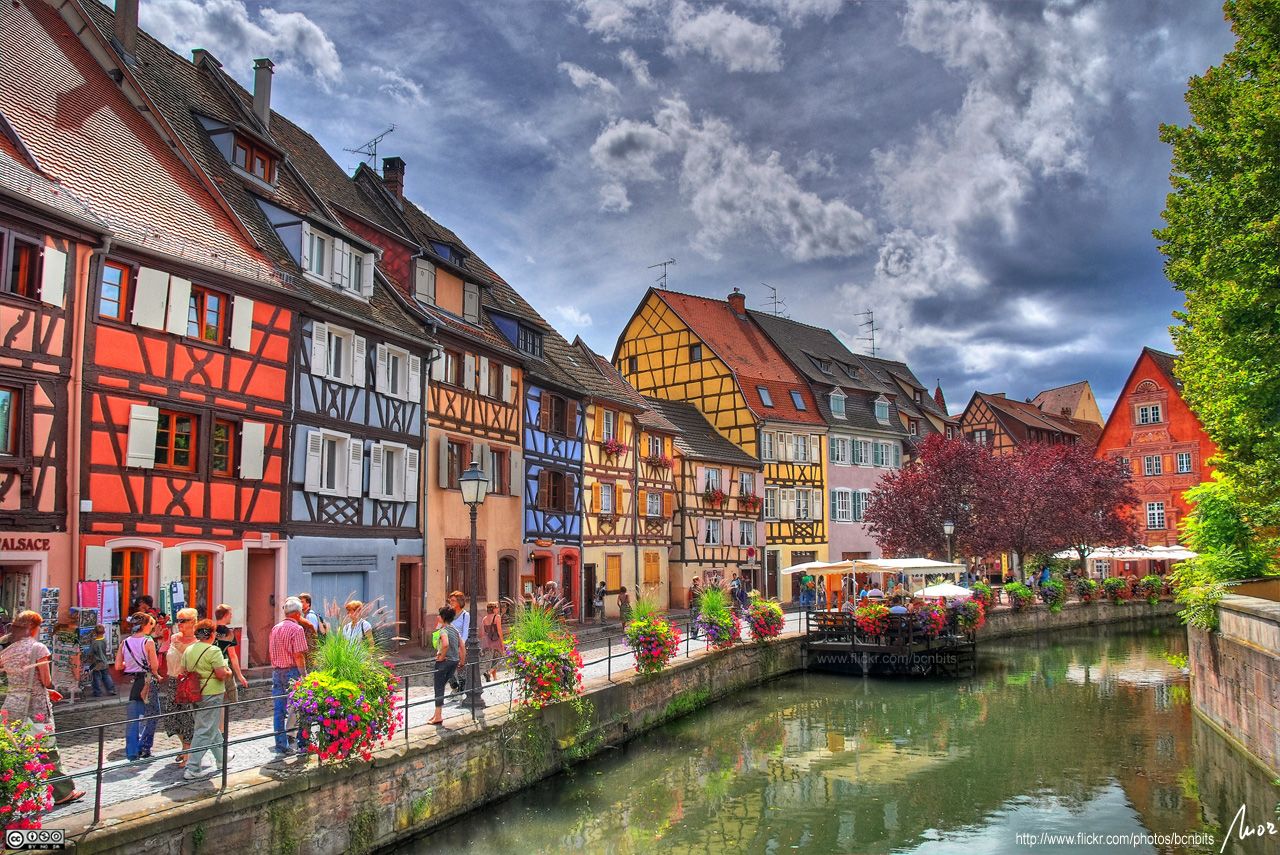 İLKBAHAR & YAZ & SONBAHAR & KIŞ DÖNEMİ
RAMAZAN ve KURBAN BAYRAMIELEGANT AVRUPAFRANSA & İTALYA & İSVİÇRE & ALMANYAMONACO & MONTE CARLO & NİCE (1) & MARSİLYA (1) & ANNECYCENEVRE (1) & ALSACE (2) & FRIEBURG & LUZERN & LUGANO & MİLANO (2)Türk Hava Yolları Tarifeli Seferi ile04, 11, 23, 24 Mayıs & 05, 12, 19, 26 Haziran & 03, 10, 17, 31 Temmuz  01, 14, 21, 28 Ağustos & 04 Eylül & 10, 17 Ekim 08, 15, 22, 29 Kasım & 05, 12 Aralık 2020 Hareket … 7 GeceYOL ÜZERİ EKSTRA TUR BULUNMAMAKTADIR ! TÜM TÜRKİYE’DEN ve KIBRIS’TAN İÇ HAT BAĞLANTI İMKANI!***1.Gün 		İSTANBUL – MİLANO – MONACO – MONTE CARLO – NİCESabiha Gökçen Havalimanı,  Dış Hatlar Terminali Türk Hava Yolları kontuarında bagaj ve bilet işlemlerinizi tamamlamanızın ardından Türk Havayolları TK 1901  sefer sayılı uçağı ile saat 09.50’de Milano’ya uçuyoruz. (Pasaport kontrol ve bilet/bagaj işlemlerinizi zamanında bitirebilmek için uçuşunuzdan üç saat önce havalimanında hazır bulunmanız önerilir. Rehberinizle buluşma uçuşa bir saat kala uçak kapısında olacaktır.) Yerel saat ile 11.45’de Milano’ya varışımızı takiben alanda bekleyen özel otobüsümüz ile İtalya’nın Liguria Bölgesi’nden geçerek Monaco prensliğine varıyor, saray ve çevresini panoramik olarak gördükten sonra  lüks ve ihtişamın odak noktası Monte Carlo’ya geçiyoruz. Monaco’nun kalbi sayılan ünlü Monte Carlo Casinosu’nu gezebilir son model arabalar, dünyanın en lüks ve pahalı otellerinin yer aldığı bu meydanda dilerseniz bir kafe ya da restorana oturup vakit geçirebilirsiniz. Monaco gezimiz bitimi Fransa’ya girerek Cote d’Azur bölgesinin masmavi Akdeniz manzaraları eşliğinde otelimize transfer ve dinlenmek üzere serbest saatler.2.Gün 		NİCE – MARSİLYA Kahvaltının ardından ardından  panoramik Nice şehir turu.  Turumuz esnasında göreceğimiz yerler arasında; Promenade des Anglais , Nice sahilleri, Massena Meydanı ve meşhur Nice Pazarı yer alıyor. Günümüzün devamında, arzu eden misafirlerimizle ekstra olarak düzenlenecek Cannes ve St. Paul de Vence Köyü turu (65 Euro). Fransız Rivierası diye bilinen ünlü sahilde dünya jet sosyetesinin gözde beldesi ve film festivali ile ünlü Cannes marinasına geliyor, olmazsa olmaz Film Festival Sarayı’nda bir fotoğraf molası veriyoruz. 1400’lerde kalma küçük bir kalenin içine konuşlanmış, Akdeniz’e tepeden bakan bir köy olan St Paul de Vence,  1850’lerden itibaren Miro, Picasso ve Marc Chagall gibi birçok sanatçıya ilham kaynağı olan köy, günümüzde de sanat galerileri ile meşhur ve Fransa’nın en çok turist ağırlayan noktalarından birisi. Tur bitimi otelimize transfer ve dinlenmek üzere serbest saatler.3.Gün 		 MARSİLYA – ANNECY – CENEVREKahvaltının ardından panoramik Marsilya şehir turu. Buradaki panoramik şehir turumuzda  göreceğimiz yerler arasında; Antik Liman, Belediye Sarayı ve Saint Jean Kalesi sayılabilir. Tur sonrası Alp’lere doğru hareket. “Alplerin Venedik”i olarak anılan Annecy, “Mavi Göl” lakaplı Annecy Gölü kıyısında, gölün iki yakasında boylu boyunca uzanan şirin ve renkli evleri ile bölgenin en meşhur şehri olup Savoy Alplerinin eteğinde bizleri tüm güzelliğiyle karşılıyor. Geçmişten bugüne kale, saray, mahkeme ve hapishane olarak kullanılan ve günümüzde müze olarak hizmet veren 1132 yapımı Palais de l’Isle Kalesini panoramik olarak görebilirsiniz. Ayrıca Avrupa’nın en temiz gölü kıyısında hatıralarınızı ölümsüzleştirebilirsiniz. Kanallar üzerine kurulmuş Annecy şehir turumuz sonrasında tur bitimi otelimize transfer ve dinlenmek üzere serbest saatler.4.Gün 		 CENEVRE – ALSACEKahvaltının ardından panoramik Cenevre turu. Turumuz esnasında; Leman Gölü, Mont Blanc Köprüsü, Büyük Katedral, Rousseau Adası, Birleşmiş Milletler Binası ve eski şehir görülecek yerler arasındadır. Ardından arzu eden misafirlerimiz ile ekstra Lozan & Montrö & Chillon şatosu Turu (65 Euro). Şüphesiz ulusal tarihimizde çok önemli yeri olan Lozan, aynı zamanda ortaçağın önemli piskoposluk merkezlerinden biri. Lozan gezimiz sonrasında, Leman Gölü kıyısından yol alarak, Unesco Dünya Mirası Listesine girmiş muhteşem İsviçre manzaralı yollardan geçerek Montrö’ye varacak ve yine ulusal tarihimizden çok iyi bildğimiz Montrö, kaleleri, tarihi binaları ve doğal güzelliklerinin yanında müzik dünyası için de önemli bir şehri keşfedeceğiz. Bir döneme damgasını vurmuş Smoke on the Water adlı şarkı Möntrö’deki bir kumarhane yangınını anlatır, ayrıca hayatının son döneminde çalışmalarını burada sürdürmüş olan Freddy Mercury’nin de bir heykeli bulunur. Leman gölü kıyısında bulunan Chillion Kalesi’nde kısa bir mola verecek (Şato girişi hariçtir), harika fotoğraflar çekeceğiz. Doğal güzelliklerle dolu bir gününün ardından, tur bitimi otelimize transfer ve dinlenmek üzere serbest saatler.5.Gün 		ALSACEKahvaltının ardından serbest zaman. Arzu eden misafirlerimiz ile Fransa’nın gizli cenneti Alsace bölgesine ekstra olarak düzenlenecek Alsace Güzelleri turu (Strasbourg & Colmar & Koenigsbourg Şatosu). (90 Euro). Fransız ve Alman ortak kültür ve mimari özelliklerini taşıyan, Ren Nehri şarap yolu üzerindeki Strasbourg kentinde Küçük Fransa, Notre Dame Katedrali ve Meydanı, Kammerzell Binası görülecek yerler arasındadır. Masal diyarı Colmar kentine varışımıza istinaden; Eski Gümrük Binası, Pfister evi ve şehir kanalları boyunca dizili rengarenk evler arasında yürüyerek varacağımız şehrin en ünlü bölgesi Petite Venise (Küçük Venedik) göreceğimiz yerler arasındadır. Colmar’ın Eski Şehir Bölgesi’nin eşsiz ortamda hem damak zevkinize göre çeşitli lezzetler, hem de bir çok hediyelik eşya alma imkanı bulacaksınız. Turumuz dahilinde gezeceğimiz ve Alzas-Loren Bölgesinin çatısında, tüm ovaya hakim bir noktada bulunan Koenigsbourg Şatosu Kayser II. Wilhelm tarafından inşa ettirilmiş, hem Almanya, hem de Fransa’nın tarihine damgasını vurmuş, bölgenin en önemli ziyaret duraklarından biridir. Tur bitimi otelimize transfer ve dinlenmek üzere serbest saatler.6.Gün 	             ALSACE –  FRIEBURG – LUZERN – LUGANO –  MİLANOKahvaltının ardından Almanya’nın güneşi en bol kenti Freiburg’a doğru hareket ediyoruz. Şehrin en önemli meydanlarından Münsterplatz, Gotik mimari örneği görkemli Katedrali, Eski belediye Sarayı, Pazar yeri ve Lonca binası panoramik olarak görülecek yerler arasındadır. Elbette Frieburg pazarı ve dükkanları ile turumuzun en keyifli alışveriş noktalarından birisi olacak… Akabinde İsviçre’nin en keyifli şehirlerinden birisi olan Luzern’e hareket edeceğiz, göreceğimiz yerler arasında Luzern Gölü, 13.yy’dan kalma Tarihi Luzern Ahşap Köprüsü ve eski şehrin zarif tarihi evleri sayılabilir. Alp’lerin zirvelerinin gölgesindeki Luzern, gölü, doğası ve ilaveten neşeli şehir hayatı ile bugün İsviçre’nin en popüler turizm noktalarından birisi. Ardından Lugano’ya hareket. Lugano gölü kıyısına kurulmuş bu şirin kent yazın ünlü ve zenginlerin akınına uğraması sebebiyle İsviçre’nin Monte Carlo’su olarak da anılır. Tur bitimi Milano otelimize transfer ve dinlenmek üzere serbest zaman.7.Gün               MİLANOKahvaltının ardından panoramik Milano şehir turu. Avrupa’nın moda başkentlerinden biri olan Milano, bunun yanı sıra mutfağı, operası, kiliseleri ve büyük usta Leonardo Da Vinci’nin Son Akşam Yemeği freskosu gibi paha biçilmez sanat eserleriyle de öne çıkıyor. İtalya’nın iş ve finans başkenti olsa da alışveriş, gece hayatı ve yeme içme deneyimi için de doğru adres olan Milano’da ünlü opera binası La Scala, Duomo Meydanı ve Katedrali, birçok ünlü markanın bulunduğu keyifle alışveriş yapabileceğiniz La Galeria, Porta Romano görülecektir. Ardından arzu eden misafirlerimizle ekstra olarak düzenlenecek Como Turu – Tekne Turu  dahil. (50 Euro). Hollywood ünlülerinden Avrupa zenginlerine, dünya jet sosyetesinin yazlık evlerine ev sahipliği yapan, lüks yaşamı ve doğal güzellikleri ile ünlü Como turumuzun ardından otelimize transfer ve dinlenmek üzere serbest saatler.8.Gün 	  	MİLANO – İSTANBULKahvaltının ardından rehberinizin bildireceği saatte havalimanına transfer ve Türk Hava Yolları’nın TK1902 sefer sayılı uçuşu ile saat 12.45’de İstanbul-Sabiha Gökçen havalimanına hareket. Türkiye saati ile 16.30’da varış ve turumuzun sonu.Avantajlı ekstra geziler: 270 euro yerine, 250 EURO (Tur esnasında lokal acente yetkilisine ödenir)*** 0-2 yaş ücretsiz ,3-10 yaş %50 indirimlidir.Cannes ve St. Paul de Vence Köyü turu (65 Euro) + Lozan & Montrö & Chillon şatosu Turu (65 Euro) Strasbourg & Colmar & Koenigsbourg Şatosu (90 Euro) + Como Turu – Tekne Turu  dahil (50 Euro)Konaklamalar Hakkında Önemli Notlar;*** Alsace bölgesi konaklaması Basel, Mulhouse, Saint Louis, Belfort şehirlerinden birinde yapılacaktır.*** Cenevre bölgesi konaklaması Annecy, Annemasse şehirlerinden birinde yapılacaktır.*** Otellerinin Giriş saatleri 15:00 – 17:00 arası  / Çıkış saatleri  10:00 – 12:00 arasındadır.***Aynı destinasyon için alternatifli oteller verildiği ve/veya sadece kategori bilgisi verildiği durumlarda konaklayacağınız otelleri gezi hareketinden 48 saat önce acentenizden öğrenebilirsiniz. FİYATLARIMIZA DAHİL OLAN SERVİSLERİMİZTürk Hava Yolları ile İstanbul (SAW) –  Milano (MXP) / Milano (MXP) – İstanbul (SAW) gidiş dönüş ikram dahil uçak bileti,Programda belirtilen otellerde 7 gece kahvaltı dahil konaklamalar, Havalimanı vergi bedeli, Monaco, Nice, Annecy, Marsilya, Cenevre, Frieburg, Luzern, Lugano, Milano panoramik şehir turları, Profesyonel Türkçe rehberlik hizmetleriOtel vergileri & turist şehir vergileri,TURSAB zorunlu mesleki sorumluluk sigortasıFİYATLARIMIZA DAHİL OLMAYAN SERVİSLERİMİZVize ücreti ve servis bedeli (120 Euro ) Seyahat Sağlık sigortası (15 Euro) Her türlü otel ekstraları ve kişisel harcamalar Yurtdışı çıkış vergisi Müze, ören yerleri ve buna benzer tüm giriş ücretleri, Programda belirtilen tüm ekstra turlarRehber ve şoför bahşişleriÖNEMLİ NOTLAR***Tur Programımız minimum 40 kişi katılım şartı ile düzenlenmektedir.  Gezi için yeterli katılım sağlanamadığı takdirde, lokal Türkçe veya İngilizce rehberlik ile opere edilebilecektir. Son iptal bildirim tarihi tur kakışına 20 gün kaladır. Katılım yetersizliği nedeniyle iptal edilen tur acenteniz aracılığı ile tarafınıza bildirilecektir. 
***Tur programında isim belirtilmeden sadece kategori bilgisi verildiği ve/veya aynı destinasyon için seçenekli bulunduğu durumlarda otel(ler) gezi hareketinden 48 saat önce acenteniz tarafından bildirilecektir.
***Fuar, kongre, konser,  etkinlik, spor turnuvası vb. gibi dönemlerde oteller belirtilen km’ lerden fazla mesafede kullanılabilir. Böyle bir durumda, turun hareket tarihinden 15 gün önce acenteniz tarafından bilgi verilecektir.
*** 3 Kişilik odalar, otellerin müsaitliğine göre verilebilmekte olup, bu tip odalarda 3. Kişiye tahsis edilen yatak standart yataklardan küçüktür. 3 Kişilik odalar 1 büyük yatak + 1ilave yataktan oluşmaktadır. İlave yataklar. Açma-kapama ve coach bed olarak adlandırılan yataklardan oluştukları için Tur katılımcısı 3. Kişi ve/veya çocuk rezervasyonlarında odalarda yaşanabilecek sıkışıklık ve yatak tipini kabul ettiklerini beyan etmiş sayılırlar. Çocuk indirimleri 2 yetişkin yanında kalan –yaş grubuna uyan- tek çocuk için geçerlidir.
***Tura iştirak eden kişilerin, şahsi eşyaları, çantaları, valizleri kendi sorumluluğunda olup, unutulan/kaybolan/çalınan eşyalardan Flyexpress sorumlu değildir. Unutulan eşyaların bulunma durumlarında Ülkeye ve/veya kişiye ulaştırılması sırasında yapılan masraflar eşya sahibine aittir.
***Tur programında dahil olan hizmetlerden Otelde alınan Kahvaltılar, bulunulan ülkenin kahvaltı kültürüne uygun olarak ve genelde kontinental kahvaltı olarak adlandırılan tereyağı, reçel, ekmek, çay veya kahveden oluşan sınırlı bir mönü ile sunulmakta olup gruplar için gruba tahsis edilmiş ayrı bir salonda servis edilebilir.
***Tur paketine dahil olan panoramik şehir turları, şehirlerin  genel tanıtımı için düzenlenen ve araç içinden rehber anlatımıyla panoramik olarak yapılan müze, ören yeri girişlerini içermeyen en fazla 2-3 saatlik turlardır. Panoramik turlar, programda belirtilen diğer turlar da dâhil olmak üzere, tura denk gelen gün ve saatte yerel otoriteler tarafından gezilmesine,  girilmesine izin verilmeyen veya her hangi bir etkinlik nedeniyle kapalı yollar sebebiyle gerçekleşmediği takdirde, keza hava şartları nedeniyle turun yapılması imkansız hale geldiği durumlarda bahse konu turların yapılamamasından Flyexpress sorumlu değildir. Bazı turlar kapalı yollar veya araç girişine izin verilmeyen noktalarda imkanlar dâhilin de toplu taşıma veya yaya olarak yapılabilir.
***Ekstra turlar, servis aldığımız yerel acente tarafından en az 10 kişi katılım şartı ile düzenlenmektedir. Yeterli sayı sağlanamadığı takdirde geziler yapılamamakta veya ekstra gezi fiyatları, içerik, kullanılacak araç katılımcı sayısına göre değişiklik göstermektedir. Ayrıca turların günleri ve saatleri, gidilecek yerlerde ki müze, ören yerlerinin açık/kapalı olma durumlarına ve hava şartlarına göre rehber tarafından değiştirilebilir.
***Ekstra turlar katılımcının isteğine bağlı olup zorunlu değildir. Tur esnasında düzenlenen ekstra turlara katılmak istemeyen yolcular, yol üzerinde bulunan müsait bir dinlenme tesisinde beklemeyi kabul etmiş sayılırlar. Bu yolcular ekstra tur başlamadan yol üstü dinlenme tesisine bırakılıp, turun tamamlanması ardından bırakıldıkları noktadan alınırlar.
*** Sadece kategori bilgisi verildiği ve/veya aynı destinasyon için alternatif bilgiler bulunduğu durumda konaklayacağınız otel(ler)i gezi hareketinden 48 saat önce öğrenebilirsiniz.
***Programda belirtilen iç hat bağlantı saatleri havayolunun tarifesinde bulunan örnek saatler olup, tüm uçuş detayları ve iç hat bağlantı saatlerinin turdan 48 saat önce teyit edilmesi zorunludur.Vize*** T.C vatandaşları için vize uygulaması vardır. Vize başvurusu için seyahat bitiş tarihinden itibaren en az 6 ay geçerli pasaport ile acentemizden “Vize İçin Gerekli Evraklar” listesinde belirtilen belgeler ile başvurmak gerekmektedir. Yeşil pasaport sahipleri için vize uygulaması olmayıp, seyahat bitiş tarihinden itibaren en az 6 ay geçerli pasaport yeterlidir. Vize alınmış olması, ülkeye giriş yapılabileceği anlamına gelmez, pasaport polisinin sizi ülkeye sokmama yetkisi vardır. Bu durumdan Fly Express sorumlu değildir, sorumluluk yolcuya aittir.*** T.C. yeşil pasaportu ile seyahat edecek misafirlerimizin, eğer pasaportlarının alınış tarihi 10 yıldan eski ise; pasaportlarını yenilemeleri gereklidir. Aksi halde gidecekleri ülkeye kabul edilmeyebilirler ve/veya Türkiye'den havayolu firması tarafından uçuşları gerçekleştirilmeyebilir. Böyle bir durumda sorumluluk yolcuya aittir. *** Yırtık, yıpranmış, ıslanmış ve/veya benzeri tahribat(lar)a uğramış pasaportlar nedeniyle ziyaret edilecek ülke sınır kapısında gümrük polisi ile sorun yaşanmaması adına ; anılan pasaportların yenilenmesi ve T.C. vatandaşlarına vize uygulayan bir ülke ise ilgili vizenin yeni pasaportta olması gerekmektedir. Aksi durumda sorumluluk yolcuya aittir. *** 18 yaşından küçük misafirlerimiz tek başlarına ya da yanlarında anne ya da babadan sadece biri ile seyahat ederken ülke giriş-çıkışlarında görevli polis memurunca anne-babanın ortak muvafakatini gösterir belge sorulması ihtimali olduğundan; 18 yaş altı misafirlerimizin ve anne-babalarının bu konuda hassasiyet göstermelerini tavsiye ederiz.Fly Express, hava yolu ile yolcu arasında aracı kurum olup, 28.09.1955 Lahey Protokolü’ne tabidir. Tarifeli ve özel uçuşlarda rötar riski olabilir veya mevcut gezi ve uçuş öncesinde saatler değişebilir. Fly Express, bu değişiklikleri en kısa sürede bildirmekle yükümlüdür. Yolcularımız uçuş detaylarının değişebileceğini bilerek ve kabul ederek turu satın almışlardır. Diğer ülke vatandaşlarına uygulanan vize prosedürü için acentanızdan bilgi alabilirsiniz.3*& 4* OTELLER(Şehir Dışı)2 ve 3 KişilikOda / Kişi başıTek KişilikOda Farkı3 – 12 YaşÇocuk0 – 2 YaşÇocuk05, 12 Aralık 2020399 Euro230 Euro379 Euro150 Euro04, 11 Mayıs 08, 15, 22, 29 Kasım 2020449 Euro230 Euro429 Euro150 Euro23, 24 Mayıs  (Ramazan Bayramı)26 Haziran 202003 Temmuz & 04 Eylül & 10, 17 Ekim 2020549 Euro230 Euro529 Euro150 Euro05, 12, 19 Haziran10, 17, 31 Temmuz & 01 Ağustos (Kurban Bayramı) 14, 21, 28 Ağustos 2020599 Euro230 Euro579 Euro150 EuroOTEL İSİMLERİ (Ve Benzeri )OTEL İSİMLERİ (Ve Benzeri )OTEL İSİMLERİ (Ve Benzeri )OTEL İSİMLERİ (Ve Benzeri )OTEL İSİMLERİ (Ve Benzeri )Alsace3*Appart’City Mulhouse 3*Ibis Styles Basel City 3*  Kyrıad Mulhouse IllzachCenevre3*Ibis Hotel Annemasse  4*Mercure  Annemasse 3* Comfort Hotel AnnemasseMarsilya(Şehir Dışı)3*Appart'City Marseille3* Ibis Brignoles Provence 3* Ibıs la ValentineNice(Şehir Dışı) 3*AppartCityAntibes3* Hotel Le Thomas3* Ibıs Cannes MandelıeuMilano(Şehir Dışı)3* B&B Hotel Monza  4*Della Rotonda4*Concorde Hotel Fair